Шашечный турнир – 2-11 классы.«МОУ РТищевская СОШ Саратовской области Ртищевского района»Победители: Смирнова А.- 2 кл., Айтаева Т. -6 кл.Белоусов А. – 9 кл.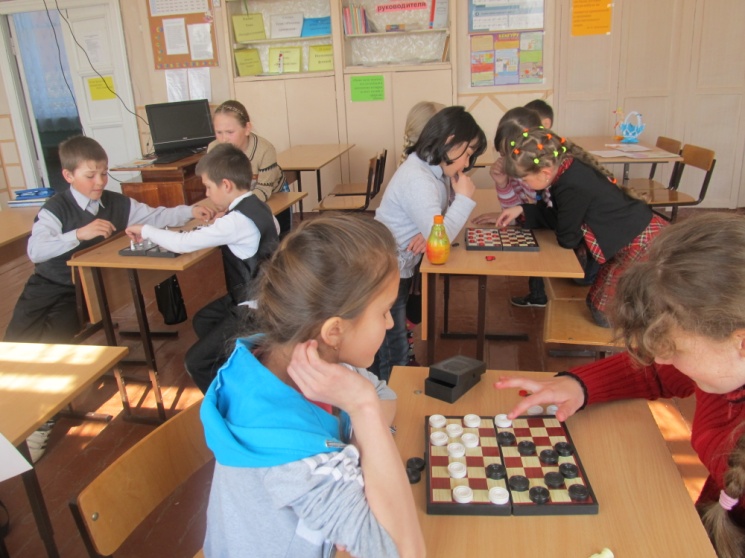 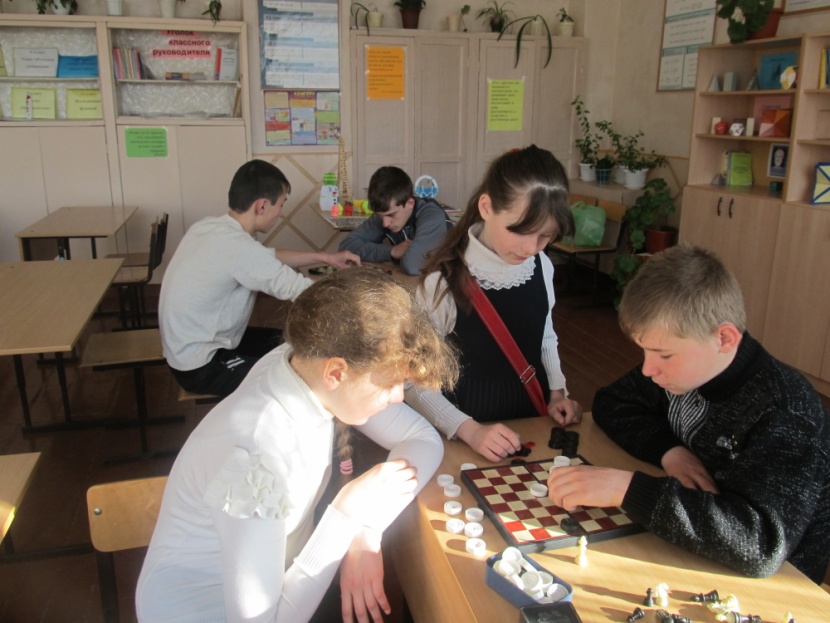 